Конспект урока Речь и альтернативная коммуникация специальной (коррекционной) школы VIII вида по теме: «Звук и буква Э».Цель: познакомить с новым звуком и буквой  Э, учить соотносить звук с буквой.Задачи:1)Образовательная: дать представление о звуке [э], буквах Э,э, учить давать характеристику звуку, формировать навык чтения слогов и слов с изученными буквами;2) Коррекционно-развивающая: развивать навыки четкого произношения и различения звука [э] в слогах, словах, фразах; корригировать фонематический слух, зрительное и слуховое восприятие и внимание, устную речь, мыслительные процессы (анализ, сравнение, обобщение), расширять кругозор и словарный запас;3) Воспитательная: воспитывать любознательность и интерес к чтению через элементы игры на уроке, взаимопомощь, умение слушать друг друга.Оборудование, материалы:для учителя: карточки с эмоциями, образцы печатных букв, карточки с изученными буквами, наборное полотно, буквы из картона (печатные, шершавые шаблоны),интерактивная доска с презентацией.для учащихся : сигнальные карточки, карточки для развития зрительного восприятия, простые и цветные карандаши, слоговые таблицы, счётные  палочки для изображения буквы на парте.Методы: словесные- беседа, опрос; наглядные- наблюдение (в ходе работы с предметными картинками и демонстрационными материалами);практические: самостоятельная работа, практическая деятельность.Формы и методы контроля: устные (фронтальный и индивидуальный опрос), письменные (работа в карточках по печатанию).Речевая коррекция: уточнение и обогащение словаря , обучение связному высказыванию (характеристика звука, ответы на вопросы).Ход урока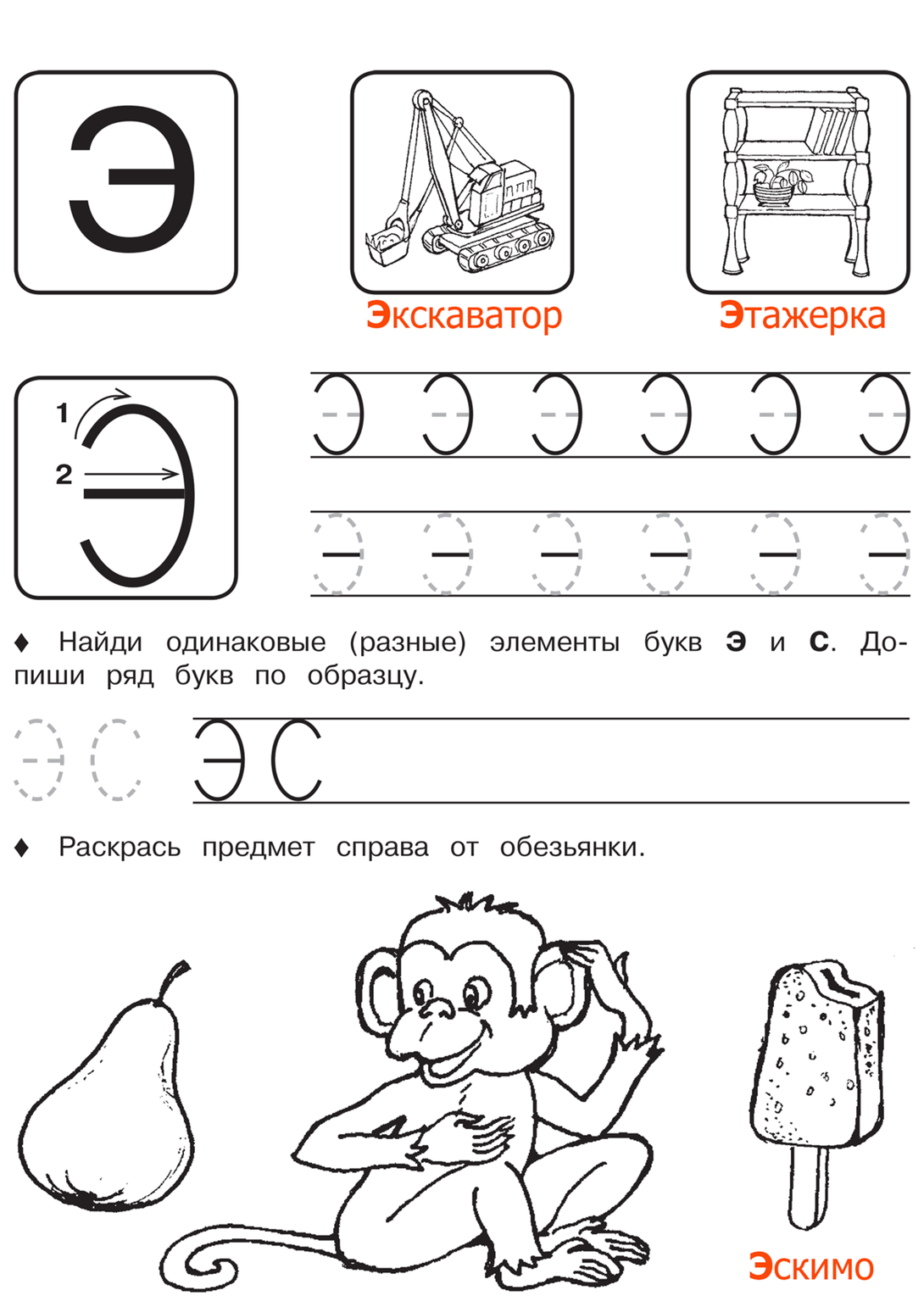 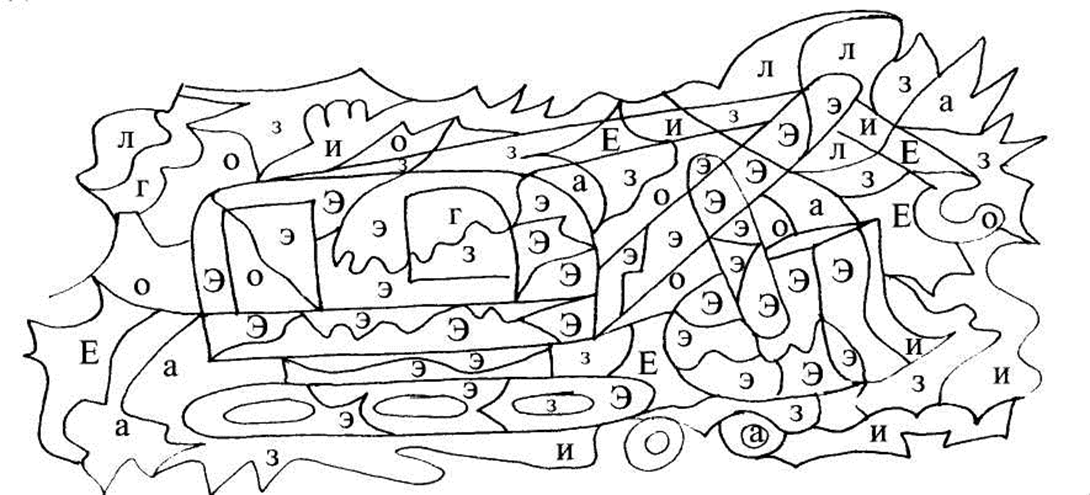 ЭН     ЭЛ     ЭК    ЭС    ЭТ    ЭБЭВ     ЭШ    ЭХ    ЭГ    МЭ   СЭЭ-ТО     Э-ТИ    Э-ТА    Э-ТОТЭ-ХО     Э-ТАЖ    ЭК-РАНЭ-ЛЯ    Э-ДИК    ЭМ-МА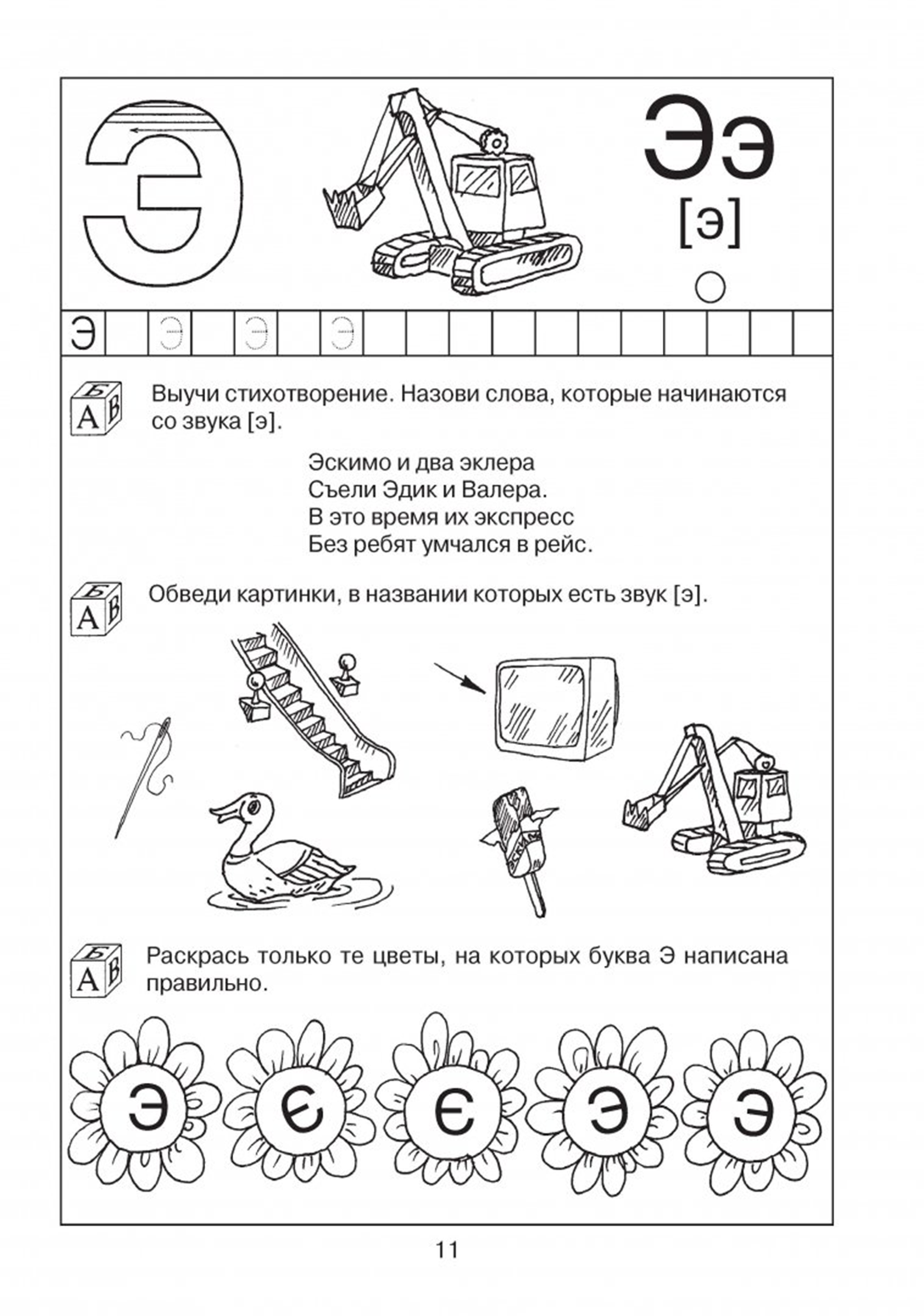 Этап урокаДеятельность учителяДеятельность учащихсяI Подгот. этап.а) Оргмомент.-Вы сюда пришли учиться, Не лениться, а трудиться. Работайте старательно, Слушайте внимательно.-Чтобы вам легче, лучше думалось и работалось, давайте, выполним«Мозговую гимнастику». Готовы? 1. «Качание головой» - (30 сек).Голова медленно качается из стороны в сторону,подбородок вычерчивает слегка изогнутую линию на груди по мере расслабления шеи.2. «Ленивые восьмерки».Нарисовать в воздухе в горизонтальной плоскости«восьмерки» по три раза каждой рукой, а затем обеимируками.3. «Шапка для размышлений».Мягко завернуть уши от верхней точки до мочки три раза.Проверяют готовность уроку.б) Сообщение темы, цели урока.Фонетическая зарядка. -Сегодня познакомимся с новой буквой и звуком, будем учиться отличать этот звук и букву от других звуков и букв речи, читать слоги, слова с новой буквой.-Но для начала давайте вспомним …- Как жужжит пчела, шмель? ( Ж-ж-ж…) - Как звенит комарик? (З-з-з…) - «Надуйте» воздушный шарик (Ф-ф-ф…) - Как шарик выпускает воздух (С-с-с…) - Как шипит змея? (Ш-ш-ш…) - Какой звук мы произносим, когда у нас что-то не получается? ( Эх!)-Как поёт козлёнок?(Мэээ)-А как барашек поёт?(Бэээ)Слушают, запоминают.Повторяют за учителем.II Повторение пройденногоа) Повторение пройденного о звуках. б) Игра «Глазки спят, а ручки работают».в) Чтение слоговых таблиц.- Найдите лишнюю букву: б, т, в, у, д.  Почему она лишняя?- По каким признакам определили, что это гласный звук?-Догадайся и назови букву (н, а, л, и, ш, к, п)(Вызванного ученика просят закрыть глаза и дают в руки шаблон с буквой из картона (шершавый) .-Прочитайте строчки ( столбики ) слогов.Вспоминают, отвечают на вопросы.Дают характеристику согласным и гласным звукам. Слушают, поднимают руки. Выходят к доске, отвечают. Обводят пальцами буквы, догадываются, называют. Читают строчки и столбики слоговых таблиц с места.III Основной этап.1. Изучение нового материала. Знакомство с новым звуком. а) Отгадывание загадок. б)Артикуляция звукав)Проговаривание звука хором и по одному. Характеристика звука.г)Дидактическая игра «Светофор»е)Дид.игра «Найди слова»2. Знакомство с буквой.а) Работа над графическим обликом буквы.б) Поэлементный анализ графического облика буквы.в) Сравнение конфигурации буквы с конфигурацией предметов.г) Конструирование буквы из палочек,с помощью телад) Прорисовывание буквы в воздухе.е)Упражнения, подготавливающие руку к письму ё)Печатание буквы в карточках.ж)Физминутка для глаз–Послушайте меня внимательно и отгадайте загадки (на интерактивной доске появляются картинки-отгадки.)1.Ножка деревянная,Рубашка шоколадная.На солнышке я таю,Во рту я исчезаю.(эскимо)2. Чудо-лесенка в метро живёт,Вверх и вниз людей несёт.(эскалатор)3. Он полётам не обучен, Зато в беге – самый лучший. От любой большой проблемы. Убегает страус…(эму)4.Землю он ковшом копает.Если надо – засыпаетЯму или котлован.Он машина – великан…(Экскаватор)5. Еду я по рельсам тоже,И на поезд я похожа.Только лечь нельзя уснуть —Очень уж короткий путь!Просто сидя у окошка, коль устал,Вздремни немножко,Но недолго, а иначеТы проедешь мимо дачи!Есть у поезда сестричка —Скоростная … .(Электричка)-Давайте повторим слова-отгадки-Какой первый звук в словах -отгадках?-Догадайтесь, с каким же новым звуком будем знакомиться?-Послушайте внимательно:  мы  с вами произнесём этот звук Э, а вы попробуйте определить, встречается звуку Э при произношении преграда и изменяется он при звучание или нет? Нужно открыть рот и свободно выпустить с воздухом этот звук.- Встречает при произнесении звук Э преграду?-Значит, к каким звукам он относится? (гласным)- Покажите зеленую сигнальную карточку, услышав звук [э], красную- если его нет.Звуки: з ,а, о ,м, э ,п ,т, у, э, э, иСлоги: ма, мэ, по, тэ, эм, ум, элСлова:эхо,слива,этажерка,овал,экскурсия,школа,Эля,экватор,синий,экран,май,Эдик.- Я сейчас, назову вам слова, вы должны определить на слух, где в  слове слышится  звук Э   в начале или конце?эклерэтажалоээстафетаэлектричествоэмоции-Что такое эмоции? ( Эмоциями люди  выражают свое настроение. По эмоции можно определить  если человек недоволен, радостен, удивлен, болеет.)   -Давайте мы поработаем с эмоциями и покажем их. Я показываю карточки с эмоциями, вы догадываетесь ,что это за эмоция и изображаете её.ОбидаРадостьБольРазочарованиеСчастье-Кто вспомнит, что мы сейчас с вами изображали?   (Эмоции)-Посмотрите на доску-среди картинок назовите те, которые начинаются на ЭПоказ буквы Э на демонстрационной карточке.-Звук [Э] обозначается при письме и чтении буквой ЭБуква Э состоит из двух элементов – левого полуовала, и маленькой горизонтальной линии посередине«С» немного встрепенулась,И тотчас перевернулась.Язычок нам показалаИ на Э похожа стала.-На что похожа буква? В каких предметах она спряталась? (на месяц, натянутый лук, открытый рот с вытянутым языком)-Изобразите букву с помощью -пальцев-палочек- телом- левуюногу отведите в сторону, поставьте на пятку, поднимите правую руку вверх и прогнитесь вправо, левую руку согните в локте и прижмите к туловищу.-Прорисуйте букву Э в воздухе из левого полуовала и чёрточки посередине(согревание ладошек, массаж пальцев, «пальчики здороваются» ).-заштриховать-обвести-раскрасить те картинки, которые начинаются на э-Глазки наши хорошо нам помогают, давайте поможем им отдохнуть –гимнастика для глаз «Мы посмотрим»Мы посмотрим далеко(смотрят на стену)Мы посмотрим близко(смотрят на ладони, сложенные у глаз)Мы посмотрим высоко(не поворачивая головы)Мы посмотрим низкоВправо, влево поглядимНарисуем мы кружок И зажмурим глазки.(Повторить 2-3 раза)Слушают загадки, отгадывают, отвечают, рассматривают картинки.Называют первый звук в словах-отгадках.Делают обобщение.Учащиеся произносят. Определяют.изображают эмоцииСлушают, показывают сигнальные карточки.Рассматривают букву на демонстрационной карточке, слушают объяснение учителя.-Из каких частей состоит буква: из палочек или кружочков?Рассматривают, анализируют, отвечают. Фантазируют, отвечают, строят догадки. Выкладывают из ниток букву (учитель помогает детям в этом, направляет).Прорисовывают в воздухе.Выполняют упражнения для подготовки руки к письмуВыполняют за учителем движения, повторяют слова.3. Закрепление. а)работа в карточкахб)чтение слогов выборочноеЧтение слогов и слов в карточках-Запомните, как можно больше слов со звуком [э].-Посмотрите на доску-среди слогов прочитайте только те, которые содержат букву Эвыполняют заданиеЧитают хором и по одному.IV Итог урока, оценивание, рефлексия, домашнее заданиеУпражнение для релаксации «Сбрось гору с плеч».-С какой новой буквой мы с вами познакомились на уроке? Покажите свою букву на карточках. Кто написал букву правильно?-Какой звук обозначает эта буква?-Что мы можем сказать об этом звуке?-Кто на уроке работал активнее всех?-Домашним заданием будет прочитать карточку со слогами и словами и раскраска на букву Э.- Мы сегодня хорошо позанимались, устали – давай сбросим нашу усталость с плеч: встаньте, широко расставив ноги, поднимите  плечи, отведите их назад и опустите плечи. (Сделайте это упражнение 5-6 раз и сразу станет легче.) 